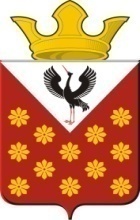 Свердловская областьБайкаловский районПостановлениеглавы муниципального образованияКраснополянское сельское поселение от  14 января 2022 года  №  3О паспортизации единого специально отведенного или приспособленного для коллективного обсуждения общественно значимых вопросов и выражения общественных настроений, а также для массового присутствия граждан для публичного выражения общественного мнения по поводу актуальных проблем преимущественно общественно-политического характера места на территории Краснополянского сельского поселенияВ соответствии с пунктом 4 распоряжения Губернатора Свердловской области от 08.11.2021 №194-РГ «О реализации решений антитеррористической комиссии в Свердловской области», руководствуясь  Федеральным законом от 06.10.2003 № 131-ФЗ «Об общих принципах организации местного самоуправления в Российской Федерации», Постановлением Правительства Российской Федерации от 25.03.2015 № 272 «Об утверждении требований к антитеррористической защищенности мест массового пребывания людей и объектов (территорий), подлежащих обязательной охране полицией, и форм паспортов безопасности таких мест и объектов (территорий), на основании постановления  Правительства Свердловской области от 09.03.2017 №128-ПП «Об утверждении Перечня единых специально отведенных или приспособленных для коллективного обсуждения общественно значимых вопросов и выражения общественных настроений, а также для массового присутствия граждан для публичного выражения общественного мнения по поводу актуальных проблем преимущественно общественно-политического характера места в муниципальных образованиях, расположенных на территории Свердловской области» (далее - постановление Правительства СО от 09.03.2017 №128-ПП), постановляю:1. Организовать работу по приведению в соответствие с постановлением Правительства РФ от 25.03.2015 № 272 «Об утверждении требований к антитеррористической защищенности мест массового пребывания людей и объектов (территорий), подлежащих обязательной охране полицией, и форм паспортов безопасности таких мест и объектов (территорий)» (далее - Постановление Правительства РФ от 25.03.2015 № 272) место, утвержденное постановлением  главы муниципального образования Краснополянского сельского поселения от 26.05.2016 № 134 и постановлением Правительства СО от 09.03.2017 №128-ПП, - Парк.	2. Утвердить состав межведомственной комиссии по обследованию мест массового пребывания людей (далее - межведомственной комиссии) на территории Краснополянского сельского поселения (Приложение № 1).	3. Межведомственной комиссии по обследованию мест массового пребывания людей на территории Краснополянского сельского поселения:	3.1. В срок до 14.02.2022 года провести обследование и осуществить  категорирование мест массового пребывания людей, указанных в пункте 1 настоящего постановления, с учетом степени потенциальной опасности и угрозы совершения на них террористического акта и его возможных последствий. Результаты работы комиссии оформить  актом обследования и категорирования места массового пребывания людей.	3.2. На место массового пребывания людей после проведения его обследования и категорирования комиссией в срок до 14.02.2022 года составить паспорт безопасности места массового пребывания людей по форме, утвержденной Постановлением Правительства РФ от 25.03.2015 № 272.	3.3. В срок до 14.03.2022 года завершить согласование и утверждение паспорта безопасности места массового пребывания людей на территории Краснополянского сельского поселения. 	5. Настоящее Постановление разместить на официальном сайте Краснополянского сельского поселения  https://krasnopolyanskoe.ru/.  6. Контроль над исполнением настоящего Постановления оставляю за собой. Глава Краснополянского сельского поселения                                                 А.Н. КошелевСостав межведомственной комиссии по обследованию мест массового пребывания людей на территории Краснополянского сельского поселения1. Председатель комиссии – Кошелев Алексей Николаевич, Глава  Краснополянского сельского поселения;2.Заместитель председателя комиссии – Снигирев Алексей Николаевич, заместитель Главы администрации Краснополянского сельского поселения;3. Секретарь комиссии – Шевелева Эльвира Анатольевна, специалист 1 категории администрации Краснополянского сельского поселения;Члены комиссии:4. Нуртазинова Айжан Бектасовна, заместитель Главы администрации Краснополянского сельского поселения;5. Кузеванов Сергей Аркадьевич, главный специалист отдела по мобилизационной работе ГО и ЧС Администрации Байкаловского муниципального района.6. Глухих Родион Михайлович, дознаватель отдела административной практики и дознания УНД и ПР МО г. Ирбит,  Ирбитского МО, Байкаловского муниципального района  ГУ МЧС России по Свердловской области (по согласованию);7. Зырянов Сергей Александрович, заместитель начальника полиции по охране общественного порядка МО МВД России «Байкаловский» (по согласованию);8.  Воробьев Никита Игоревич, сотрудник  отдела  Артемовского УФСБ России по Свердловской области (по согласованию);9.  Ударцев Александр Геннадьевич, инспектор ГОС Камышловского ОВО - филиала «УВО ВНГ России по Свердловской области» (по согласованию).Приложение 1к постановлению главы                                          Краснополянского сельского поселенияот  14.01.2022   № 3